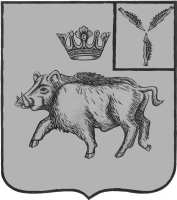 СОВЕТ ЦАРЕВЩИНСКОГО  МУНИЦИПАЛЬНОГО ОБРАЗОВАНИЯБАЛТАЙСКОГО МУНИЦИПАЛЬНОГО РАЙОНАСАРАТОВСКОЙ ОБЛАСТИПятидесятое заседание Советачетвёртого созываРЕШЕНИЕот  24.09.2021 №  219         с.ЦаревщинаО внесении изменений в решение Совета депутатовЦаревщинского  муниципального образования  от 30.05.2012 № 148«Об утверждении Положения о порядке присвоения (изменения) наименований улицам, площадям, иным составным частям населенных пунктов, установление нумерации домов и установки указателей наименования улиц и номеров домовЦаревщинского  муниципального образования»В соответствии с Федеральным законом от 06.10.2003 № 131-ФЗ "Об общих принципах организации местного самоуправления в Российской Федерации", руководствуясь статьей 22 Устава Царевщинского муниципального образования Балтайского муниципального района Саратовской области, Совет Царевщинского муниципального образования Балтайского муниципального района Саратовской области, РЕШИЛ:1.Внести в решение Совета депутатов Царевщинского муниципального образования  от 30.05.2012 № 148 «Об утверждении Положения о порядке присвоения (изменения) наименований улицам, площадям, иным составным частям населенных пунктов, установление нумерации домов и установки указателей наименования улиц и номеров домов Царевщинского муниципального образования» следующее изменение:1.1.Приложение к решению изложить в новой редакции согласно приложению.2. Настоящее решение вступает в силу со дня его обнародования.  3. Контроль за исполнением настоящего решения возложить на постоянную комиссию Совета Царевщинского муниципального образования по вопросам местного самоуправления.Глава Царевщинского муниципального образования                                         Д.В.МорозовПоложение о порядке присвоения (изменения) наименований улицам, площадям, иным составным частям населенных пунктов, установление нумерации домов и установки указателей наименования улиц и номеров домов Царевщинского муниципального образования1. Общие положения1.1. Настоящее Положение устанавливает единый порядок присвоения (изменения) наименований улицам, площадям, иным составным частям населенных пунктов, установление нумерации домов и установки указателей наименования улиц и номеров домов Царевщинского муниципального образования Балтайского муниципального района.1.2. Положение разработано в соответствии с Конституцией Российской Федерации, Федеральным законом от 06.10.2003 № 131-ФЗ «Об общих принципах организации местного самоуправления Российской Федерации», Уставом Царевщинского  муниципального образования Балтайского муниципального района.1.3. Для обеспечения целей Положения используются следующие основные понятия:- наименования (топонимы) - имена собственные, присваиваемые объектам и служащие для их выделения и распознавания;- именные наименования (топонимы) - имена выдающихся государственных и общественных деятелей, других физических лиц, имеющих заслуги перед государством и Царевщинским муниципальным образованием Балтайского муниципального района, присваиваемые объектам и служащие для их выделения и распознавания;- установление наименований (топонимов) - присвоение наименований объектам, переименование объектов;- нормализация наименований (топонимов)- определение наименований объектов в соответствии с правилами и традициями употребления топонимов в современном русском литературном языке;- инициаторами присвоения наименований (переименований), далее – инициаторы являются:а) глава Царевщинского муниципального образования;б) депутаты Совета Царевщинского муниципального образования;в) граждане Российской Федерации, имеющие постоянное место жительства на территории Царевщинского муниципального образования и обладающих избирательным правом. Инициатива граждан по присвоению наименований элементам планировочной структуры в Царевщинском  муниципальном образовании (переименованию элементов планировочной структуры) реализуется путем создания инициативной группы в количестве не менее 10 (десяти) человек (далее - инициативная группа);г) юридические лица, зарегистрированные в установленном порядке                              и осуществляющие свою деятельность на территории Царевщинского муниципального образования;д) общественные и иных организации, в том числе органы территориального общественного самоуправления, осуществляющие свою деятельность на территории Балтайскогомуниципального образования;е) иные лиц, обладающие правом нормотворческой инициативы                           в Царевщинском  муниципальном образовании;- переименование названий (топонимов) - изменение в установленном порядке существующего названия;- восстановление названий (топонимов) - присвоение объекту или части объекта ранее существующего названия;- улица, проспект, переулок, проезд (далее - улицы) - поименованные градостроительные объекты, обеспечивающие транспортные и пешеходные связи между жилыми зонами, общественными центрами, кварталами, микрорайонами, имеющие линейные фиксированные по всей длине границы, их начало и окончание (обобщающее понятие для названий элементов улично-дорожной сети);- площадь - поименованный градостроительный объект, являющийся планировочным элементом, имеющий замкнутые границы.1.4. Настоящий Порядок не распространяется на увековечение памяти погибших при защите Отечества, которое регулируется Законом Российской Федерации от 14.01.1993 № 4292-1 «Об увековечении памяти погибших   при защите Отечества».2. Компетенция Совета Царевщинского муниципального образования в области наименования, переименования и присвоения новых названий улицам, площадям и другим объектам2.1. К компетенции Совета Царевщинского муниципального образования                     в области наименования, переименования и присвоения новых названий улицам, площадям, переулкам и другим объектам относятся:- осуществление контрольных функций по наименованию, переименованию                   и присвоению новых названий улицам, площадям и другим объектам путем их выявления, изменения, нормализации, учета и сохранения;-  координация деятельности администрации Царевщинского муниципального района в области наименования, переименования и присвоения новых названий улицам, площадям и другим объектам поселения;- определение единых требований, норм и правил по наименованию, переименованию и присвоению новых названий улицам, площадям и другим объектам;- определение порядка финансирования работ в области наименования, переименования и присвоения новых названий улицам, площадям и другим объектам Царевщинского муниципального образования.                
 3. Основания присвоения и переименования улиц, площадей и другихсоставных частей населенных пунктов на территории поселения3.1. Присвоение и изменение наименований улицам, площадям и другим составным частям населенных пунктов (далее – объект) осуществляется                              на основании постановления администрации Царевщинского муниципального образования.3.1. Основаниями для присвоения наименований (переименования) элементов планировочной структуры в Царевщинского муниципальном образовании являются:3.1.1. Отсутствие наименования элемента планировочной структуры                       в муниципальном образовании.3.1.2. Восстановление исторически сложившихся наименований элементов планировочной структуры в муниципальном образовании, имеющих                      особую культурно - историческую ценность.3.1.3. Устранение повторений в наименованиях элементов планировочной структуры в муниципальном образовании.3.1.4. Устранение наименований элементов планировочной структуры                        в муниципальном образовании с номерами или многословными словосочетаниями, вызывающими значительное неудобство для произношения.3.1.5. Иные основания в соответствии с действующим законодательством.4. Порядок присвоения и переименования улиц, площадей и других  составных частей населенных пунктов на территории поселения4.1. Для принятия решений о присвоении наименования (переименовании) улицам и иным составным частям населенных пунктов постановлением администрации Царевщинского муниципального образования создается         постоянно действующая комиссия.4.2. Комиссия является коллегиальным органом и в своей работе руководствуется действующим законодательством Российской Федерации  и настоящим Положением. 4.3. Работа комиссии осуществляется по мере необходимости, на основании заявлений, поступивших от инициаторов наименования (переименования), заинтересованных в присвоении (изменении) наименования улицам либо иным составным частям населенных пунктов. 4.4. Инициаторами наименования (переименования) представляются следующие документы:- ходатайство о наименовании (переименовании) объекта;- протоколы общих собраний трудовых коллективов, организаций, общественных объединений, собраний граждан по месту их жительства и других органов, возбудивших ходатайство;- обоснование нового наименования объекта;- расчет затрат, связанных с переименованием объектов. Предложения должны содержать следующие сведения:- предполагаемое наименование объекта;- карту-схему, на которой обозначается расположение объекта;- местоположение улицы, размер и характер ее застройки;- сведения об инициаторах, предложивших наименование (переименование) объекта, их адреса, телефоны и другие данные;- при увековечивании памяти выдающихся людей прилагаются биографические справки об их жизни, деятельности и указываются их заслуги. 4.5. В случае если улице, площади или иной составной части населенного пункта предлагается присвоить имя государственного или общественного деятеля, инициатор наименования (переименования) дополнительно подает в администрацию Балтайского муниципального района пояснительную записку, содержащую подробные сведения о лице, чьим именем предлагается назвать улицу, площадь или другую составную часть населенного пункта, и связь указанного лица с данной местностью.4.6. По результатам рассмотрения документов, указанных в пункте 4.4. настоящего Положения комиссия принимает одно из следующих решений:а) о присвоении наименования элементу планировочной структуры (переименовании элемента планировочной структуры);б) о присвоении элементу планировочной структуры иного наименования по отношению к наименованию, предложенному инициатором;в) об отклонении инициативы переименования элемента планировочной структуры.На основании вынесенного комиссией решения администрацией Балтайского муниципального района принимается соответствующий нормативный акт.4.5. О принятом решении инициатору в течение пяти рабочих дней сообщается в письменном виде с обоснованием принятого решения (в случае отказа).5. Порядок установления нумерации домов и установки указателей наименования улиц и номерами домов5.1. Присвоение номеров объектам, расположенным на улицах меридионального или широтного направлений, производится с учетом существующего порядка нумерации объектов.5.2. Присвоение номеров объектам, расположенным на улицах радиального направления, осуществляется от центра населенного пункта к периферии с нечетными номерами по левой стороне улицы и с четными номерами - по правой. При этом стороны определяются по ходу движения от начала улицы.5.3. Присвоение номеров объектам, расположенным на улицах кольцевого направления, осуществляется по ходу часовой стрелки с нечетными номерами по левой стороне улицы и четными - по правой.5.4. Объектам, находящимся на пересечении улиц различных категорий, присваивается номер по улице более высокой категории.5.5. Объектам, находящимся на пересечении улиц с равными категориями, присваивается номер по улице, на которую выходит главный фасад здания.5.6. В случае, если на угол пересекаемых улиц выходят два равнозначных фасада одного здания, номер присваивается по улице, идущей по направлению от центра населенного пункта.5.7. Отдельно стоящему по фронту улицы объекту присваивается соответствующий порядковый номер. При отсутствии по фронту улицы целого порядкового номера разрешается присваивать объектам номера с дополнением к нему цифры или буквенного индекса (например, по ул. Ленина между зданиями с порядковыми номерами 5 и 7 расположено несколько зданий. В этом случае номер указанных объектов: ул. Ленина, 5/1; ул. Ленина, 5/2). По аналогии буквенные индексы применяются при нумерации индивидуальных жилых домов.5.8. Встроенные или пристроенные к зданию объекты, имеющие иное функциональное назначение, чем основное здание, в исключительных случаях могут быть пронумерованы как отдельные, обособленные, объекты.5.9. Здание, состоящее из сблокированных коттеджей, каждый из которых признан отдельным индивидуальным жилым домом, указывается дополнительная нумерация коттеджей (например, ул. Ленина, д. 8/5 - 1, где 1 - обозначает номер одного сблокированного коттеджа).5.10. При нумерации не допускается наличие одинаковых номеров у разных объектов. Выявленные несоответствия в нумерации объектов подлежат изменению согласно настоящему Положению.5.11 Номер объекта может быть оставлен без изменения в случае, если на месте разрушенного (снесенного) объекта возобновлено в установленные сроки строительство нового объекта.5.12. В целях сохранения системы последовательной нумерации объектов разрешается оставлять резервные номера для объектов, которые будут созданы в соответствии с градостроительной документацией.5.13. В соответствии с настоящим Положением изменение границ муниципального образования и включение в его состав населенных пунктов, объектов не влечет изменения их номеров. При этом указывается наименование населенного пункта, название улицы (переулка, проезда), номер здания (строения).5.14. При обращении заявителя (сособственника), имеющего во владении (собственности) часть помещений (я) здания (строения), по изменению, присвоению номера здания (строения) необходимо согласие других владельцев (собственников) помещений здания (строения). Если домовладение состоит из нескольких зданий (строений) с установленными номерами, а право собственности сособственников зарегистрировано в долях от всего домовладения, тогда справка о присвоении или уведомление о подтверждении почтового адреса оформляется с указанием нумераций зданий (строений) домовладения (например: ул. Ленина, 26, 28, 30).6. Правила установки указателей наименования улиц и номерами домов6.1. Аншлаги, номерные знаки размещаются на фасадах объектов в соответствии со следующими требованиями:- указатели наименования улицы, переулка, проезда устанавливаются на стенах зданий, расположенных на перекрестках, с обеих сторон квартала;- высота цифр, обозначающих номер объекта, должна быть 30 - 35 см; для индивидуальных жилых домов высота цифр - 15 - 20 см;- номерные знаки располагают на отдельных строениях (корпусах) на левой стороне фасада.Левую и правую стороны дома следует определять со стороны сельского или внутриквартального проезда.6.2. Указатели, фонари и номерные знаки следует устанавливать на высоте от 2,5 до 3,5 м от уровня земли на расстоянии не более 1 м от угла здания.6.3. Организацию установки и ремонта элементов адресного хозяйства производит администрация Царевщинского муниципального образования.Приложение к решениюСовета Царевщинского муниципального образованияот 24.09.2021  № 219